平成３０年度　フェニックスフットサル募集要項　毎年恒例フェニックスフットサルが今年も開催されます。去年と変わった点などもあるので、目を通しておいてください！主管　　　　：　広島大学体育会フットサル部会場　　　　：　広島大学東広島キャンパス西体育館アリーナ、東体育館日時　　　　：　１２月２２日（土）チーム数　　：　３２（場合により変動あり）人数　　　　：　１チームあたり　８〜２０人（最低８人）参加資格　　：　選手の過半数が広島大学内の学生及び教職員で構成されてい　　　　　　　　ること。また、広島大学の構成員以外の方は、別途で保険に　　　　　　　　入っておくこと。（体育会の保険が適用されないため。）参加費　　　：　体育会会員　３００円　非会員　５００円　　　　　　　　当日の個人登録は、１人８００円募集期間　　：　１１月２９日（木）０：００　〜１２月５日（水）２３：５９募集方法　　：　登録用紙をダウンロードし、記入した後にmailで提出 （word）代表者会議　：　１２月２０日（木）１９：３０　注意事項　　：　チーム重複は１人３チームまで　　　　　　　　エントリー後の当日不参加は厳禁！！！留意点昨年同様、登録はチームごとにmailで提出することにしています。登録用紙はダウンロードし、wordのままで送付してください。今年も、西２食堂（総食）の前に出店はしません。●募集チーム数は原則３２チームにします。状況次第では上限を増やしますが、３３チーム目からは参加費の他にチーム登録料として１０００円が必要となります。昨年は、募集を開始して３０分以内に埋まったことから、登録は早めにしてください！！●競技ルールは、日本フットサル協会競技ルールを適用します。（ただし、５ファールやタイムアウトなど一部ルールは採用しません。）女性ルールは、以下の二つのハンデの内から１つを選び、試合前に審判及び相手チームに伝えておいてください。女性の得点は２点とする。女性を含めて。ピッチ上６人での出場また、男性による女性へのタックルは原則禁止とする。●現役フットサル部員の登録人数は制限しません。ただし、ピッチに立てるのは１度に2人までとし、チームの重複は２つまでとします。現役フットサル部員以外の人のチームの重複は３つまで認めます。（１人によるチームの重複数が規定よりも多かった場合、先に登録してきた方を優先し、後に登録された方は、登録を認めません。）●当日に急遽来れなくなった方の代わりに、別の方が申告無しで出場することは原則認めません。受付にて当日登録をしてください。エントリー方法広島大学体育会フットサル部HPから登録用紙ファイルをダウンロードWordで記入。（登録用紙の書籍に従って漏れなく記入すること。）＊複数のチームで参加する方は、名前の前に米印（＊）と（）内に他チーム（２つまで）の名前を記入してください。b176254@hiroshima-u.ac.jpに記入したファイルを添付して送信。メールの受付は１１月２９日（木）０：００からとし、それ以前に送られてきたものは全て、１２月５日（水）０：００登録とします。申し込み用紙は、手元にコピーをするなどして予備を保管しておいてください。LINEのID検索が可能なように設定しておいてください。万が一連絡が取れないときのために、IDは数名分記載していただけると助かります。主な連絡はLINEにて行います。フェニックスフットサル専用のtwitterもあります。大会情報などを掲載するので、大会期間だけでもフォローすることをお勧めします。@hufdo_phoenix        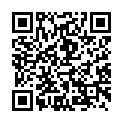 不明な点がありましたら、連絡するようお願いします。　広島大学体育会フットサル部　　藤原　Mail　　　　b176254@hiroshima-u.ac.jp  　